Year 10 School Closure Provision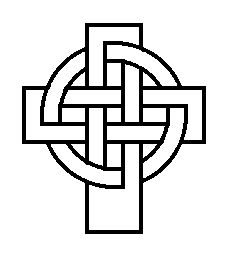 All subjects have resources available online. Information will be sent to your child via ClassCharts and Google Classroom. We will send out hard copies of all work to students have informed us that they have no ICT provision at home.                     If you have any questions please email kgammack@stmacademy.org.uk , sanderson@stmacademy.org.uk  or tballard@stmacademy.org.uk . SubjectPlatform and what’s needed for accessAdditional NotesGCSE English Language & LiteratureGoogle Classroom,Computer, Chrome Book, tablet or smart phoneStaff will add further work to individual google classrooms.There will be general resources and exam questions on the whole year group Google classroom for students to also access. Staff will post via class charts instructions as to what work is to be completed as per students’ timetable.  Instruction will also be given as to whether work needs to be submitted.MathsGoogle classroom, hegartymaths.com and Classcharts.Computer, tablet or smartphoneA pack including two sets of practice GCSE papers has been given to students to complete. Mark schemes and worked solutions will be uploaded onto Google classroom.All staff able to add additional resources offsite.Separate Science and Combined Science H and F tierAccess to Websitehttps://sites.google.com/stmacademy.org.uk/stmscience/home/covid-19-closure-workLinks to Seneca Classrooms. Assignments are already set up for students to complete with online feedback and guidance. The website includes links to BBC Bitesize topics and Seneca tests. Students can check their answers.REClass charts & Google ClassroomComputer, tablet or smart phone.All resources are available on both Class charts and Google classroom.ArtGoogle ClassroomStaff are able to track progress and suggest weekly developments in response to student outcomes.GCSE BusinessGoogle classroom, Google docs, Google drive. Students require internet access via a laptop/desktop or tabletSeneca can be accessed via a phone.Staff will communicate with students via their school email and google hangout when/if appropriate.Work will be assessed and feedback shared for tasks set.BTEC DITGoogle classroom, Google docs, Google drive. Students require internet access via a laptop/desktop or tabletStudents will complete their coursework for Learning Aim B & C.They will also complete activities and worksheets for Component 3 examination.ComputingGoogle classroom, Google docs, Google drive. Students require internet access via a laptop/desktop or tabletSelf teach activities set using Craig n Dave, Seneca Learning, Teach ICT.NCFEBusinessGoogle classroom, Google docs, Google drive. Students require internet access via a laptop/desktop or tablet – for revision materials for the forth coming examStudents will be set work to complete via the classroom for Unit 2 - synoptic brief.DT GCSEElectronic ProductsGoogle classroom via Computer, tablet or smart phoneStaff will add further work to Google classroom as necessaryConstruction AwardGoogle classroom via Computer, tablet or smart phoneStaff will add further work to Google classroom as necessary. Students were due to sit an exam in Year 10 but this will now be completed in Year 11.Food & NutritionGoogle classroom.  There is a work booklet to complete on Food commodities.FrenchGoogle classroom and the internet.BBC GCSE French Bitesize.Revise Holidays & Environment topics.MEMRISEComplete the workbook of GCSE listening, reading & writing tasks.GermanGoogle classroom.Computer.A range of listening, reading, speaking & writing resources.MEMRISE online vocabulary learning tool.Teachers will add extra work.GeographyGoogle ClassroomComputer, tablet or smart phoneStudents also have ample hard copies of past paper questions & mark schemesStaff will add further work. H&SCGoogle classroom and the pupils need access to a computerPupils have a unit of coursework (RO29 Nutrition) uploaded. This has been discussed with pupils and they are aware of deadlines.HistoryGoogle classroom and class chartsAll pupils have been given worksheets up to and beyond Easter, and PowerPoints to support have been loaded on to Google Classroom.A guidance / to do list has also been uploaded.PEBTECGCSEGoogle classroom, Everlearner and Quizlet via the internet.Past exam papers and mark schemes printed off, and there will also be dialogue maintained through google classroomPower points will be shared with students via drive/emailPerforming ArtsGoogle classroom - Computer or phoneStaff will maintain dialogue through Google classroom.Students will also have paperwork to complete and should work on their practical.